Nombre y Apellido:  ___________________________________________Espanol 2:  Hoja de Repaso para el Examen del Capítulo 5A.  Escuchar – Listen to the selection your teacher reads and then choose the letter of the correct answer for each question.1.  ¿Cómo eran las hermanas de Elena?a.  traviesas		c.  mayoresb.  buenas		d.  menores2.  ¿Qué le gustaba hacer cuando tenía seis años?a.  montar en bicicleta		c.  jugar con los bloquesb.  cortar el pelo			d.  jugar con Barbies3.  ¿Qué le gustaba hacer cuando tenía seis años?a.  montar en bicicleta		c.  jugar con los bloquesb.  cortar el pelo			d.  jugar con Barbies4.  ¿Adónde iba la familia de Elena de vacaciones?a.  Carolina del norte		c.  la playa Carolinab.  la playa Myrtle			d.  Georgia5.  ¿Qué no hacía la familia de Elena durante sus vacaciones?a.  jugaba mingolf			c.  iba de comprasb.  veía películas			d.  comía en muchos restaurants buenosB.  Vocabulario – Select the letter of the correct answer for each question.6.  El antónimo de cerca de es ______.a.  debajo de		c.  lejos deb.  encima de 		d.  enfrente de7.  Tengo la práctica de fútbol cada viernes; tengo la práctica de fútbol _______.a.  los viernes			c.  siempreb.  frecuentemente		d.  de pequeño 8.  Muchos ______ ocurren en Japón y California.  Ocurren cuando la tierra se mueve.a.  tornados			c.  terremotosb.  inundaciones		d.  huracanes9.  La ropa que los estudiantes de HSHS llevan todos los días a la escuela es _____.a.  casual			c.  clarob.  elegante			d.  mediano10.  Una decoración que muchas personas ponen cerca de su árbol de Navidad es _____.a.  ropa deportiva		c.  una muñecab.  la mezclilla		d.  un tren eléctrico11.  Estas criaturas vivieron durante el periodo jurásico.a.  los dinosaurios		c.  los muñecosb.  las telas			d.  los osos de peluche12.  El tipo de ropa que me pongo para il al gimnasio es ropa ________.a.  deportiva			c.  apretadab.  elegnate			d.  floja10.  Algo que debes poner en los pies para hacer ejercicoa.  el cuero			c.  los taconesb.  la tormenta		d.  los zapatos de tenisC.  Imperfecto – Conjugate the verbs in the imperfect.  Then, choose 5 of the sentences to translate into English.11.  Mis amigos y yo _____________________ (celebrar) nuestro cumpleaños con un pastel.12.  Mi hermano menor siempre ______________________ (jugar) con sus bloques.13.  Tú frecuentemente ______________________ (escribir) cartas a tu abuela en India.14.  El Sr. Gómez ______________________ (enseñar) en el colegio HSHS.15.  Ana y Gabriela _______________________ (ver) su programa favorito por la mañana.16.  Yo ___________________ (ir) a lecciones de tenis cada fin de semana.17. Tú y tus primos _____________________ (ser) mejores amigos.18.  A menudo mi mamá _________________________ (cocinar) el arroz con pollo para la cena.19.  Los estudiantes ___________________________ (comer) en la cafetería cuando vino el director.20. Yo _______________________ (beber) mucha limonada de niño.D. HOGSWEAT – Write the letter of the correct HOGSWEAT rule demonstrated by each sentence.21.  Normalmente tocaba mi guitarra después de la escuela.  ____________22.  Hacía mucho sol.  __________23.  De niña Juana era muy baja y sociable.  __________24.  El coro cantaba cuando el bebé empezó a llorar.  _____________25.  Nevaba y hacía mucho viento.  ____________26.  Teníamos doce años.  ______________27. Héctor y Enrique eran mejores amigos.  ______________28.  Estaba muy infeliz.  ______________29.  Era el mediodía.  ______________30.  Eran las tres de la mañana.  ______________E.  Demonstrative Adjectives – Choose the letter of the correct answer.First, fill in the correct demonstrative adjectives below to use as a guide.____________ bufanda aquí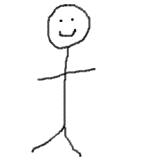 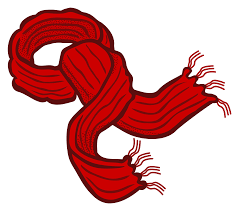 					____________ bufanda allí									____________ bufanda allá31.  No me gusta esta sudadera aquí; prefiero _____ sudadera allí.A. esa			B. aquella			C. estas		D. aquel31.  _____ vestido aquí es muy elegante.  Quiero comprarlo para Prom.A. este		B. aquel			C. esos		D. estos32.  _____ bufandas allí son más bonitas que estas bufandas aquí.A. ese			B. aquellas			C. esta		D. esas33.  Those chaqueta de cuero _____  no está de moda.A. esas		B. aquellos			C. esta		D. aquella34.  These pantalones cortos son muy oscuros.A. esos		B. aquellas			C. estos		D. aquellos